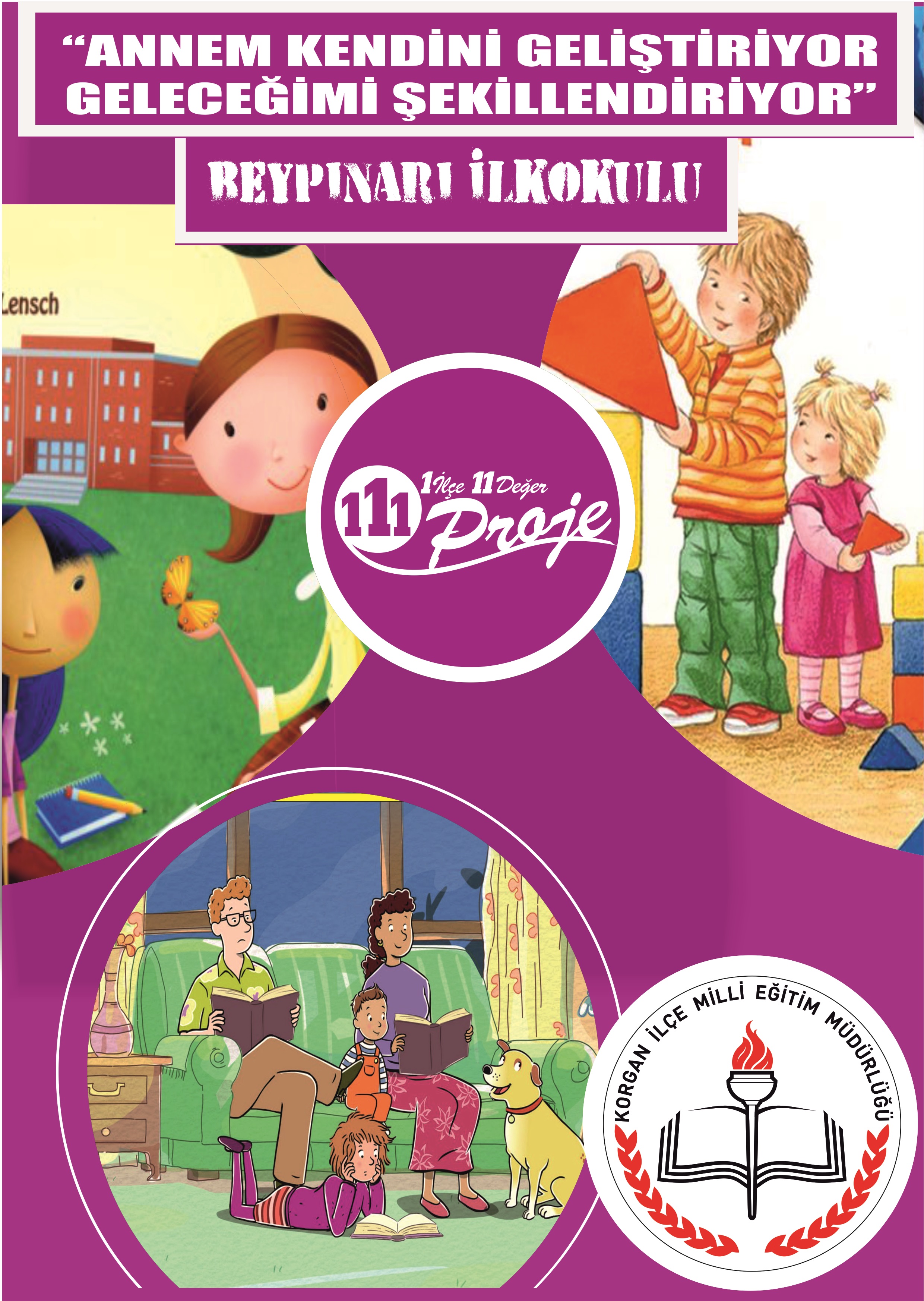  Bu proje yönergesi 2017-2018 eğitim öğretim yılında uygulanmakta olan “1 İLÇE 11 DEĞER 111 PROJE” projesi kapsamında hazırlanmış olup Korgan İlçe Milli Eğitim Müdürlüğünün onayladığı tarihte yürürlüğü girer ve “Proje Yürütme Kurulu” tarafından yürütülür.                                                                                                                                       Meryem KEPİR        Okul Müdürü   İmza“1 İLÇE 11 DEĞER 111 PROJE”PROJE DEĞERLENDİRME FORMUPROJENİN HAZIRLANDIĞI  OKUL:  PROJENİN NUMARASI /  ADI  / ALANI :Adı Soyadı  			İmza İÇİNDEKİLERİÇİNDEKİLERProjenin Adı 3Projenin Türü 3Proje Sahibi 3Proje Dönemi 3Projenin Başlangıç-Bitiş Tarihleri 3Projenin Amaçları 3Projenin Gerekçeleri 4Projenin Yasal Dayanağı 4Projenin Hedef Kitlesi4Proje Ortakları 4Proje Özeti4Projenin Adımları/Aşamaları5Proje Yürütme Kurulunun Görevleri7Beklenen Çıktılar 7Riskler ve Yönetimi 7Sürdürülebilirlik 7Projenin Maliyeti 8Düşünceler 8Proje Takvimi8Proje Ekibi ve İletişim Bilgileri 9Proje Görselleri 10PROJENİN ADIANNEM KENDİNİ GELİŞTİRİYOR, GELECEĞİMİ ŞEKİLLENDİRİYORPROJENİN TÜRÜVeli eğitimi ve işbirliği projesiSosyal projePROJE SAHİBİ  Beypınarı İlkokuluPROJE DÖNEMİ  2017-2018 Eğitim Öğretim YılıPROJENİN     BAŞLANGIÇ / BİTİŞ TARİHLERİ  13/11/2017-01/06/2018PROJENİN AMAÇLARI/HEDEFLERİÖğrenci ve annelerle birlikte nitelikli zaman geçirme fırsatı oluşturmak.Annelere kendilerini geliştirme ve ifade edebilme becerisi kazandırmak.Kendini geliştiren anneler sayesinde çocuk gelişimini olumlu etkilemek.Belirli bir yörenin kültürüne alışmış anneleri yedi coğrafi bölgemizin kültürüyle de tanıştırmak.Eğitim faaliyetlerine anne katılımı sağlamak.Annelere kendini geliştirme, kendini ifade etme, farklı kültürleri tanıma, sosyalleşme, kendini tanıma, bakış açısını genişletme, yarışma becerisi, etkileşim, sorumluluk, birlikte hareket etme becerisi katmak.Kendini geliştiren anneler sayesinde öğrencilerimizin sosyal, bilişsel,duyuşsal, zihinsel,dilsel, ahlak gelişimlerine katkı sağlamak.Annelerin okulla, öğrencilerle, diğer velilerle, öğretmenle etkileşimi güçlendirmek, işbirliği sağlamak.PROJENİN GEREKÇELERİYaşanılan çevre şartlarının imkanları kısıtlaması nedeniyle annelerin kendilerini geliştirmekte zorlanması.Annelerin çocuklarla nitelikli vakit geçirememeleriÇocukların beslenme ihtiyaçlarında görülen eksiklikler.Annelerin çocuklarının yaptığı eğitsel çalışmalara destek olurken zorlanması, katılmak istememesi.Öğrenci ve annelere farklı yöresel kültürleri tanıtıp ufuklarını geliştirme gerekliliğiBelirli bir çevreden çıkamayan anne ve çocukları farklı bir çevredeki anne çocuklarla sosyalleştirip, kaynaşmalarını sağlamanın yararları.Paylaşma,birlik beraberlik, sosyal kültürel aktiviteler, sağlıklı beslenme, kültürel kaynaşım, anne çocuk birlikte etkinlik gerçekleştirememe gibi sorunların ortadan kaldırılması.Eğitim de veli, öğrenci, öğretmen üçlemesinin faydaları. Yaşanılan yerin şartlarından dolayı babaların başka şehirlerde çalışmasından dolayı, çocukların anne desteğine eğitimde ve günlük hayatta çok daha fazla ihtiyaç duyması.PROJENİN YASAL DAYANAĞI Milli Eğitim Temel Kanunu, İlköğretim Kurumları Yönetmeliği, İlköğretim Kurumları Sosyal Etkinlikler Yönetmeliği dikkate alınarak hazırlanmıştır.PROJENİN HEDEF KİTLESİ Öğrenciler, AnnelerPROJE ORTAKLARI-PROJENİN ÖZETİProje Yürütme Komisyonu oluşturularak, proje taslağı hazırlanır.  Proje için beş ayı kapsayan  anneler ve çocuklarla birlikte yapılabilecek okulda  toplanma etkinlikleri  oluşturulur. Oluşturulan etkinlikler ve proje, velilere öğrencilere afiş ve tanıtım broşürleri ile duyurulur.  Hazırlanan anne katılımlı etkinliklerin anne ve çocuğun kişisel gelişimine, sosyalleşmesine, kaynaşmasına katkı sağlamasına özen gösterilir. Günü geldiğinde annelerin plan çerçevesinde hazırlanan etkinliğe katılım sağlamasına özen gösterilir. Her ay sırasıyla “ Annelerle yerli malı etkinliği gerçekleştirilerek, yedi coğrafi bölgemize ait yemeklerin yerli ürünlerimizin, yörelerimizin tanıtımının sağlaması”,” Annelere Kahvaltı Tabağı hazırlatma Yarışması düzenlenerek, sunumun ve protein değeri yüksek bir kahvaltının çocuk ve yetişkin sağlığı için  öneminin verilmesi.” , “Annelerle geçmişten geleceğe oyunlar etkinliğiyle, sporun sağlık için önemi ve anneler ile çocuklara birlikte oyun oynama alışkanlığı kazandırılması.”, “Anne çocuk mektup arkadaşlığı etkinliğiyle, anne ve çocukların başka şehirden öğrenci ve anneleriyle mektuplaşarak, sosyalleşmelerinin ve kültürel etkileşimlerinin sağlanması” etkinlikleri belirlenen tarihlerde gerçekleştirilir. Beş ayın sonunda annelerin son etkinliğinde şiirli, yarışmalı etkinlikte anneler katılım belgesi ve başarı durumuna göre ödüllendirme yapılır. Projenin sonunda proje anneler, öğrenciler ve öğretmenlerle değerlendirilip sağladığı yararlar neticesinde proje yürütme komisyonu tarafından değerlendirilip raporlaştırılır.FAALİYET NO.FAALİYET ADIFAALİYETİN YARARLANICILARIİŞBİRLİĞİ YAPILACAK KURUM/KURULUŞLARFAALİYET GERÇEKLEŞTİRME TARİHİ1Projenin hazırlanarak onaya sunulmasıÖğrenci ve Annelerİlçe genelindeki tüm kurum ve kuruluşlar13-30 Kasım 20172Projenin ve uygulama takvimin öğrencilere ve velilere duyurulup, sürecin ayrıntılı hale getirilmesi.Öğrenci ve Annelerİlçe genelindeki tüm kurum ve kuruluşlar5-8 Aralık 20173Annelerle yerli malı etkinliği gerçekleştirilerek, yedi coğrafi bölgemize ait yemeklerin yerli ürünlerimizin, yörelerimizin tanıtımının sağlamasıÖğrenci ve Annelerİlçe genelindeki tüm kurum ve kuruluşlar15 Aralık 20174Annelere Kahvaltı Tabağı hazırlatma Yarışması düzenlenerek, sunumun ve protein değeri yüksek bir kahvaltının çocuk ve yetişkin sağlığı için  öneminin verilmesi.Öğrenci ve Annelerİlçe genelindeki tüm kurum ve kuruluşlar12 Ocak 20185Annelerle geçmişten geleceğe oyunlar etkinliğiyle, sporun sağlık için önemi ve anneler ile çocuklara birlikte oyun oynama alışkanlığı kazandırılması.Öğrenci ve Annelerİlçe genelindeki tüm kurum ve kuruluşlar23 Şubat 20186Anne çocuk mektup arkadaşlığı etkinliğiyle, anne ve çocukların başka şehirden öğrenci ve anneleriyle mektuplaşarak, sosyalleşmelerinin ve kültürel etkileşimlerinin sağlanmasıÖğrenci ve Annelerİlçe genelindeki tüm kurum ve kuruluşlar23 Mart 20187Anneler Günü etkinliği düzenlenerek şiirli, şarkılı, annelerin yarıştığı, hediyelerin verildiği ve projeye destek veren annelerin ödüllendirildiği gün düzenlenmesiÖğrenci ve Annelerİlçe genelindeki tüm kurum ve kuruluşlar11 Mayıs 20188Uygulanan projenin değerlendirilmesi ve raporlaştırılmasıÖğrenci ve Annelerİlçe genelindeki tüm kurum ve kuruluşlar28 Mayıs-1 Haziran 2018PROJE YÜRÜTME KURULUNUN GÖREVLERİ  Proje Hazırlama ve Yürütme Komisyonunun Oluşturulması, Proje taslağının hazırlanması,Projeye son şeklinin verilmesi ve projenin onaylanması,Proje tanıtım afişlerinin/broşür hazırlanmasıProjeyi hazırlayarak Korgan İlçe Milli Eğitim Müdürlüğü’ne gönderilmesiProjenin tanıtılması,Projenin uygulanması,Proje sürecini takip ederek karşılaşılan sorunlara çözümler bulunması,Projenin sonuçlanmasını sağlamak ve bilgileri ilgililerle paylaşmak.PROJEDEN BEKLENEN ÇIKTILAR     Öğrenci ve annelerin birlikte nitelikli zaman geçirebilecekleri ortamlar, zamanlar oluşturularak anne, öğrenci ve öğretmen kaynaşması sağlanır. Annelere kendini geliştirme, kendini ifade etme, farklı kültürleri tanıma, sosyalleşme, kendini tanıma, bakış açısını genişletme, yarışma becerisi, etkileşim, sorumluluk, birlikte hareket etme becerisi katmak. Annelere sağlıklı beslenme, farklı yemek kültürlerini öğrenme, spor yapma, çocuğuyla oyun oynama, sosyalleşeme, kendini doğru ifade etme alışkanlığı kazandırarak; çocukların gelişimini olumlu etkilemek.Yedi coğrafi bölgenin tanıtımını sağlamak,eğitim faaliyetlerine anne katılımı sağlamak ve annelerin okulla,öğrencilerle, diğer velilerle, öğretmenle etkileşimini güçlendirmek, işbirliği sağlamak. Kendini geliştiren anneler sayesinde öğrencilerimizin sosyal, bilişsel, duyuşsal, zihinsel, dilsel, ahlaki gelişimlerine katkı sağlamak.RİSKLER VE YÖNETİMİAnne katılımı sağlamak ve faaliyetler için malzeme temininde eksiklikler sağlanabilir.RİSK YÖNETİMİ: Bu aksaklıklar iyi bir planlama, iletişim ağının sıkı tutulması, gerekli dönütlerin zamanında alınması ile aşılabilir. Farklı şehirlerde yaşayan kişilerden destek alınarak riskler ortadan kaldırılabilir.Muhtemel risklere proje ekiplerince anında müdahale edilecektir.SÜRDÜRÜLEBİLİRLİKProje sürecinin sonunda  annelerdeki olumlu gelişim süreci takip edilerek, proje her eğitim öğretim yılında sürdürülebilir.PROJENİN HİKÂYESİ VE DÜŞÜNCELER  Öğrencilerimizde görülen beslenme eksiklilikleri, sporun anne ve çocukların hayatında yer almaması, anne çocuk iletişiminin eksikliği, anne ve çocukların belirli bir çevrenin dışına çıkamamasından kaynaklı görüşlerinin dar olması, başka bölgeleri konuştuğumuzda karşılaşılan tepkilerden bunları duymadıkları sonucunun çıkması, katılınan bir gezi sonucunda öğrencilerin farklı tatları denemeye açık olmamasının gözlenmesi, annelerin kendilerine güvenmemeleri bizi bu projeyi hazırlayıp uygulamaya iten sebeplerdir. Proje başarı ile uygulanırsa hem anne hem çocuk gelişimine katkı sağlayacak olup, kadının toplumdaki değerine ve kendine güvenine olumlu katkı sağlayacaktır. FAALİYET NO.FAALİYET ADIFAALİYET MAALİYETİ1Projenin ve uygulama takvimin öğrencilere ve velilere duyurulup, sürecin ayrıntılı hale getirilmesi.20 TL2Annelerle yerli malı etkinliği gerçekleştirilerek, yedi coğrafi bölgemize ait yemeklerin yerli ürünlerimizin, yörelerimizin tanıtımının sağlaması150 TL3Annelere Kahvaltı Tabağı hazırlatma Yarışması düzenlenerek, sunumun ve protein değeri yüksek bir kahvaltının çocuk ve yetişkin sağlığı için  öneminin verilmesi.100 TL4Annelerle geçmişten geleceğe oyunlar etkinliğiyle, sporun sağlık için önemi ve anneler ile çocuklara birlikte oyun oynama alışkanlığı kazandırılması.5 TL5Anne çocuk mektup arkadaşlığı etkinliğiyle, anne ve çocukların başka şehirden öğrenci ve anneleriyle mektuplaşarak, sosyalleşmelerinin ve kültürel etkileşimlerinin sağlanması50 TL6Anneler Günü etkinliği düzenlenerek şiirli, şarkılı, annelerin yarıştığı, hediyelerin verildiği ve projeye destek veren annelerin ödüllendirildiği gün düzenlenmesi25TOPLAM MAALİYETTOPLAM MAALİYET350 TLPROJE YÜRÜTME KURULUPROJE YÜRÜTME KURULUPROJE YÜRÜTME KURULUPROJE YÜRÜTME KURULUSIRA NO.AD SOYADGÖREVİOKULU1MERYEM KEPİRProje SorumlusuBeypınarı İlkokuluİLETİŞİM BİLGİLERİİLETİŞİM BİLGİLERİİLETİŞİM BİLGİLERİİLETİŞİM BİLGİLERİYasal Adı:Yasal Adı:TCKORGAN KAYMAKAMLIĞIBEYPINARI İLKOKULU MÜDÜRLÜĞÜTCKORGAN KAYMAKAMLIĞIBEYPINARI İLKOKULU MÜDÜRLÜĞÜPosta Adresi:Posta Adresi:Beypınarı Merkez Mahallesi No:51 Korgan/ORDUBeypınarı Merkez Mahallesi No:51 Korgan/ORDUTelefon numarası: Telefon numarası: 0452688202404526882024Faks numarası: Faks numarası: --Kurumun e-posta adresi:Kurumun e-posta adresi:740635@meb.k12.tr740635@meb.k12.trKurumun internet adresi:Kurumun internet adresi:beypnarlkokulu@meb.k12.trbeypnarlkokulu@meb.k12.trProje Sorumluları İrtibatAdı SoyadıMeryem KEPİRProje Sorumluları İrtibatGSM05343587329Proje Sorumluları İrtibatE-postameryemkepir@hotmail.comDEĞERLENDİRME ÖLÇÜTLERİ(5 : Çokiyi -  4 : İyi  -  3 : Yeterli  -   2 : Az   -   1 : Yetersiz)DEĞERLENDİRME ÖLÇÜTLERİ(5 : Çokiyi -  4 : İyi  -  3 : Yeterli  -   2 : Az   -   1 : Yetersiz)1-5 arasıPuan1Projenin özgünlüğü / üretkenlik 2Yararlılık (ekonomik, sosyal)3Tutarlılık ve katkı4Uygulanabilir ve kullanışlı olması5Kaynak taraması6Çalışmayı destekleyecek gerekli verilerin toplanması7Özümseme ve hakimiyet8Sonuç ve açıklık9Hedef ve amaçlarına uygunluk10YaygınlaştırmaTOPLAMTOPLAM